ЖОНГЛЕРИЗа сваку комбинацију бројева напиши 2 множења                 и 2 дељења: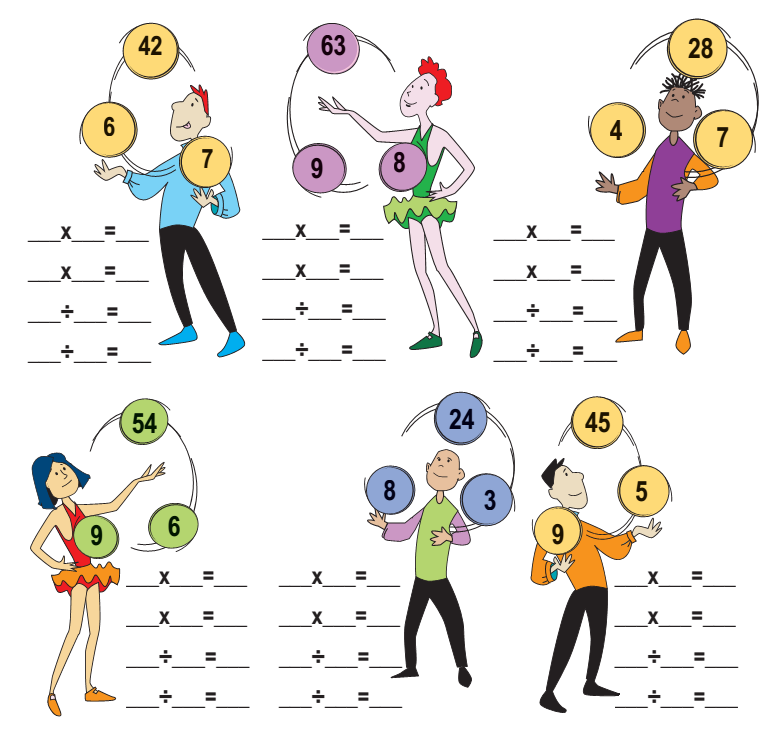 ЖОНГЛЕРИЗа сваку комбинацију бројева напиши 2 множења                 и 2 дељења: